BIODATA MAHASISWA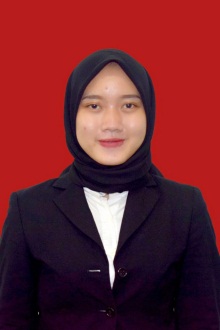 Identitas DiriNama 			: Mayang SeraNPM 			: 173114257Tempat/Tgl. Lahir 	: Tebing Tinggi, 21 September 1999 Jenis Kelamin 		: PerempuanAgama 			: IslamAnak ke 			: 2Alamat                             : Jl. Setia Gg Tower DSN XI Marindal IPendidikan SD 			: SD Negeri 101800 Deli TuaSMP			: SMP Negeri 22 MedanSMA	: SMK Negeri 7 Medan       S-1			: Universitas Muslim Nusantara Al Washliyah              MedanJudul Skripsi	:	Pengaruh Sanksi Dan Denda Administrasi Pajak Kendaraan Bermotor Terhadap Tingkat Kepatuhan Wajib Pajak Pada Kantor UPT Samsat Lubuk PakamDosen Pembimbing 	: Rukmini, SE.,M.SiOrang TuaNama Ayah		: Dwi wiyoto GunawanNama Ibu			: TukiyemAlamat                             : Jl . Setia Gg Tower DSN XI Marindal I